Propozycja zabaw i zadań na dzisiejszy dzień 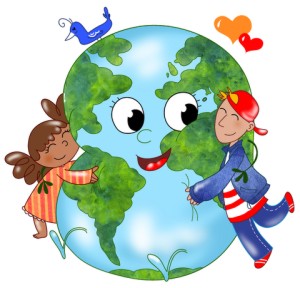 Dbamy o ziemięZabawa ruchowa „Wyścig żółwi”Zabawa, przy której jest sporo śmiechu Pamiętacie ze szkolnych zajęć gimnastycznych woreczki z grochem? Będziecie ich potrzebowali! Bardzo łatwo je uszyć, ale jeśli jednak z igłą i nitką Wam nie po drodze, wsypcie groch lub kaszę do woreczka na mrożonki. A teraz reguły gry! Na mecie ustawia się jedno lub więcej dzieci w pozycji na czworaka (mama czy tata również mogą). Każdy zawodnik na plecach ma balast w postaci woreczka. Każdy porusza się na czworaka najszybciej jak potrafi. Gdy woreczek spadnie zaznaczamy od miejsca dokąd żółw dotarł. Dzieciaki lubią poprawiać swój rekord i próbować dojść za każdym razem dalej. I tak zabawa może trwać naprawdę długo.Rozmowa z dziećmi na temat zdrowia, dbania o higienę i zwrócenie uwagi jak ważne jest częste mycie rąk.Wysłuchanie krótkiej informacji o planecie.„Ziemia była zawsze naszym domem, kiedyś ludzie bardzo ją kochali, troszczyli się o nią i opiekowali. Nazywali ją Matką i nadali jej piękne imię Gaja. Później ludzie zapomnieli o tym, zaczęli ją niszczyć, siłą wydzierać jej bogactwa i tajemnice. Dlatego Ziemia dziś bardzo choruje i potrzebuje naszej pomocy”.Inscenizacja wiersza „Sznurek Jurka” L. Szołdry (na dywanie rozłożony jest szary arkusz papieru - boisko). rzucając na papier poszczególne rzeczy, o których jest mowa w wierszu. Tworzy się wielkie dzikie wysypisko.

Tuż za szkołą, bardzo blisko,
kiedyś tam wyrzucił Jurek
poplątany stary sznurek
A nazajutrz obok sznurka
od banana spadła skórka
wyrzucona przez Karola.
Tam też wkrótce Jaś i Ola
wyrzucili bez wahania
swoje torby po śniadaniach
stos papierków po cukierkach
wysypała tam Walerka
Na papierki spadła ścierka,
jakaś pusta bombonierka,
I od lodów sto patyków
pustych kubków moc z plastiku.
Ot tak, od sznurka Jurka,
wnet urosła śmieci górka,
A z tej górki wielka góra,
której szczyt utonął w chmurach
Nie ma miejsca na boisko
lecz śmietnisko mamy bliskoRozmowa z dzieckiem na temat wiersza:
W jaki sposób boisko zamieniło się śmietnik?Jak oceniasz postępowanie Jurka i jego kolegów?Czy Jurek przewidział konsekwencje wyrzucenia przez siebie poplątanego sznurka?Czy znasz miejsca przeznaczone na odpady? Praca plastyczna – „Ziemia”Poniżej propozycja https://www.youtube.com/watch?v=pxmuBkvUDYoKolorowanie dla chętnych 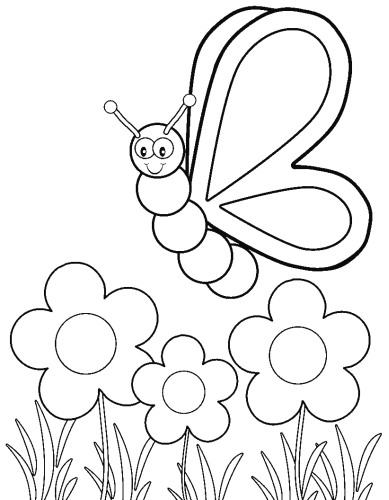 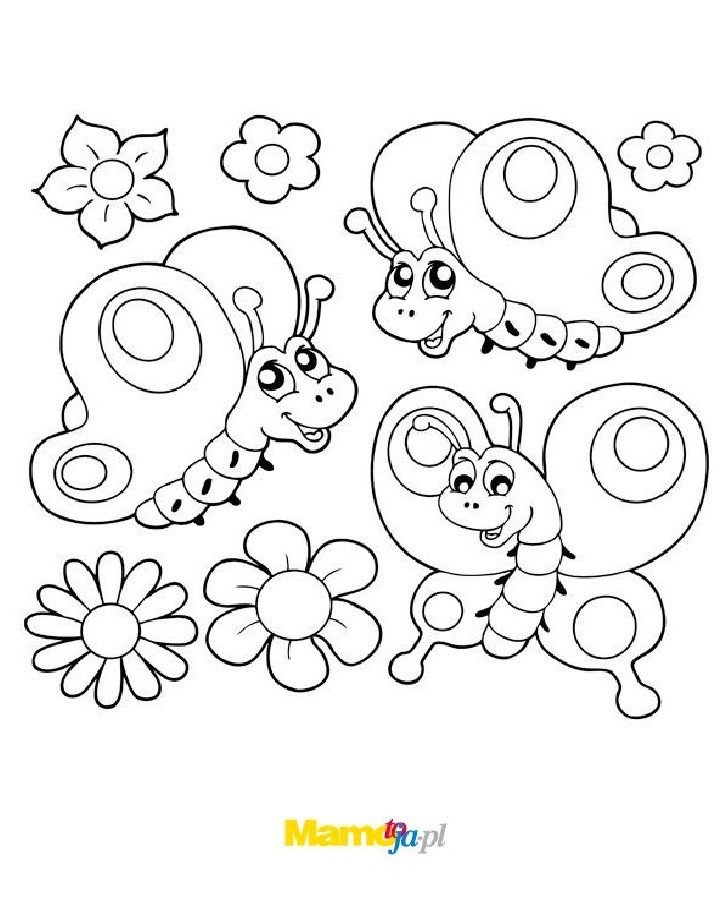 